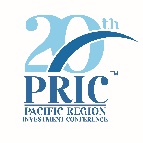 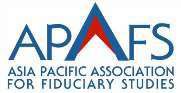 
   APAFS Fiduciary Events Week Registration Form  New World Makati Manila, Philippines 
November 14-18, 2022*All registration and payment must be completed by respective deadline to avail of the applicable registration rate. Please use one of the payment options listed below. Upon payment, scan a copy of your check, wire transfer confirmation, or deposit slip, along with this form and send it to admin@apafs.org. This will ensure proper credit and guarantee your registration. For any cancellation, please contact us by email   before September 15, 2022. There will be no refunds on any events after this date.
 Please complete the information below and send to admin@apafs.orgCompany Name:Primary Contact Name:Position:Email:Mailing Address:Registrants: Please fill in details below for each registrant and indicate with and “X” to the events for each person.For additional registrants, please continue on the next page with required information.EventsDatesRates2. Fiduciary Essentials (FE®)TrainingMonday, Nov. 14, 2022$800, $900.00 (After Sept. 15)3. Accredited Investment Fiduciary (AIF®) TrainingTuesday-Wednesday,Nov. 15-16, 2022$1.650, $1,750 (After Sept 15)4. Global Fiduciary Strategist (New in 2022)Tuesday-Wednesday, Nov. 15-16, 2022$1,850, $1,950 (After Sept. 15)5. 20th Pacific Region Investment Conference (PRIC)Thursday- Friday,Nov. 17-18, 2022$445 Early Bird, $495(After Sept.15)$545 (After Oct. 15)Payment Option 1. Bank of Guam Direct Deposit/ACH
  Account Name: Asia Pacific Association for Fiduciary Studies
  Routing No.: 121405115  Account No: 0114-029414
Payment Option 2. Bank Wire Transfer:Account Name: Asia Pacific Association for Fiduciary StudiesBank: Community First Guam Federal Credit Union ABA Routing Number: 321480406   Acct. No.: 140066-002Payment Option 3. Check Payment: Mail to:Asia Pacific Association for Fiduciary Studies Capitol Plaza Building, 120 Father Duenas Avenue; Suite 102 Hagatna, Guam 96910 USAPayment Option 3. Check Payment: Mail to:Asia Pacific Association for Fiduciary Studies Capitol Plaza Building, 120 Father Duenas Avenue; Suite 102 Hagatna, Guam 96910 USALAST NAMEFIRST NAMEPOSITIONEMAILEVENTS TO REGISTEREVENTS TO REGISTEREVENTS TO REGISTEREVENTS TO REGISTERLAST NAMEFIRST NAMEPOSITIONEMAILFE TrainingAIF TRAINIGGGFS TRAINING20TH PRIC1.2.3.4.5.